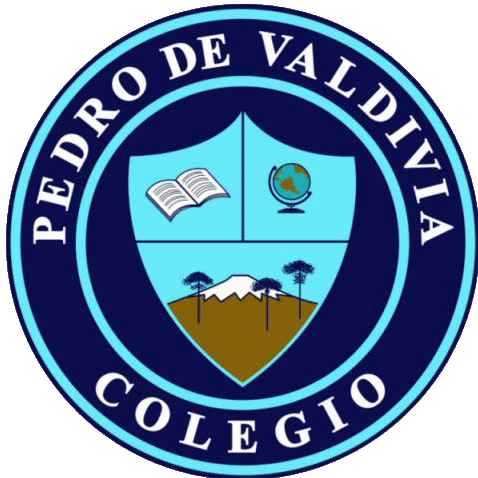 GUÍA Nº 4: “¡Qué helado está el cuento…de curiosidad me alimento!”LENGUA Y LITERATURAI. Predecir:1.  El texto que leerás se titula “El incendio de los arrozales” ¿De qué crees que tratará?________________________________________________________________________________________________________________________________________________________________________________________________________                                                                                                                  El incendio de los arrozales:           Había una vez un viejo muy sabio, que vivía en lo alto de una montaña, allá en el Japón. Alrededor de su casa, la tierra era llana y fértil y toda cubierta de arrozales. Estos arrozales pertenecían  a  la  gente  de  un  pueblecito  situado  más  abajo,  entre  la  alta montaña y el gran mar azul. La playa era tan estrecha que apenas había sitio bastante para  las  casas,  por  cuya  razón  los  campesinos  habían  hecho  sus  arrozales  en  la montaña, donde fluían numerosas fuentes.Todas  las  mañanas  y  todas  las  noches,  el  viejo  y  su  nietecito  que  vivía  con  él, miraban el ir y venir de la gente en la estrecha calle del pueblo y alrededor de sus casitas. Al pequeño le gustaban los arrozales porque sabía  que ellos procuraban el alimento, y estaba siempre dispuesto para ayudar a su abuelo a abrir o cerrar los canales de riego y para cazar los pájaros ladrones en el tiempo de la cosecha.Un día, el arroz estaba casi maduro y las hermosas espigas amarillas se mecían al sol, el abuelo estaba de pie ante la casa y miraba a lo lejos cuando, de pronto, vio algo muy extraño en el horizonte. Una especie de gran nube se levantó allí, como si el mar se hubiera subido hacia el cielo.  El viejo se protegió   la vista con sus   manos y miró más fijamente; en seguida entró en la casa.-¡Yone! ¡Yone! –gritó-. Coge un tizón de fuego y tráelo aquí.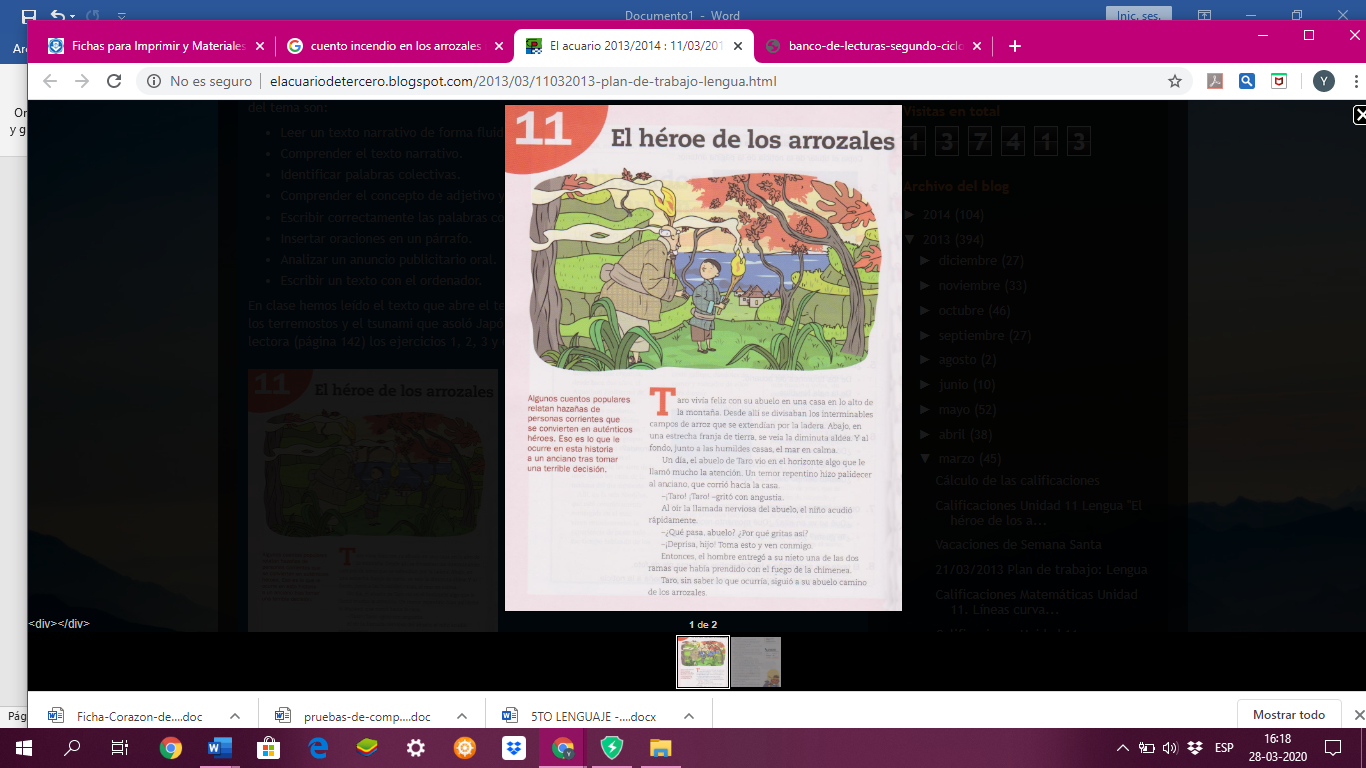 El pequeño Yone no comprendió para qué necesitaba fuego su abuelo, pero como tenía  la  costumbre  de  obedecer,  llegó  corriendo  con  un  tizón.  El  viejo,  que  ya  había cogido otro, corría hacia el arrozal más próximo. Yone le seguía extrañado. Pero, cuál no fue su espanto, al ver a su abuelo lanzar el tizón encendido en el campo de arroz.-¡Oh, abuelo! –exclamó-. ¿Qué hace?-¡Deprisa, deprisa, echa el tuyo! ¡Prende fuego!Yone creyó que su abuelo se había  vuelto loco  y se puso a llorar; pero un niño japonés obedece siempre, de manera que, aún llorando, lanzó su antorcha en medio de las espigas, y una llama roja subió sobre los rastrojos, secos y apretados. El humo negro se elevaba hasta el cielo. La llama se extendía devorando la preciosa cosecha.Desde abajo, el pueblo vio aquel espectáculo y lanzó un grito de horror.¡Ah! ¡Cómo corrían y trepaban todos a lo largo del sendero tortuoso! Ni uno solo quedó  atrás.  Hasta  las  madres  llegaban,  apresuradas,  llevando  a  sus  hijos  sobre  la cadera.  Cuando  llegaron  a  la  planicie  y  vieron  sus  arrozales  devastados  de  aquella manera, gritaron con rabia:-¿Quién ha hecho esto? ¿Cómo ha sucedido?-He sido yo quien lo ha incendiado –respondió el viejo gravemente. Yone sollozó:-El abuelo lo ha incendiado.Cuando se acercaron a ellos amenazándoles con sus puños y gritando:-¿Por qué, por qué?El viejo se volvió, y extendió la mano hacia el horizonte.-Mirad hacia allí –dijo.Todos se volvieron y miraron.  Y en el lugar  donde el gran mar azul se extendía tranquilo unas horas antes, se levantaba ahora una espantosa muralla de agua desde la tierra hasta el cielo. No se oyó un solo grito. Aquella visión era terrible.Unos  momentos  de  espera…  los  corazones  latían…  y  la  muralla  de  agua  rodó hacia la tierra y se abatió sobre la playa rompiéndose como un ruido espantoso contra la montaña. Una ola tras otra… no se veía más que agua; el pueblo había desaparecido.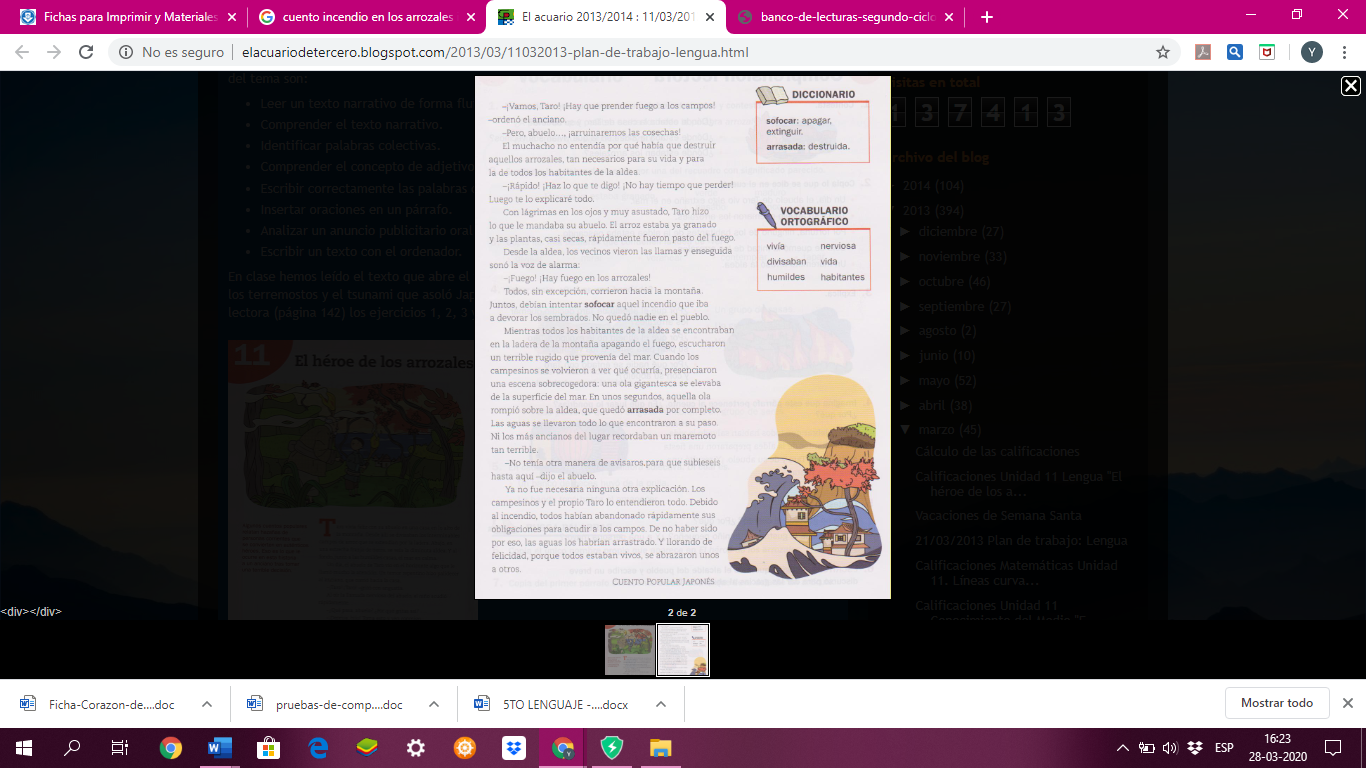 Pero  los  habitantes  se  habían  salvado.  Y  cuando  comprendieron  lo  que  el  viejo había  hecho,  le  rodearon  de  honores  y  cuidados,  ya  que  gracias  a  su  presencia de espíritu, les había salvado del maremoto.      II. Identifica:1. ¿Qué tipo de texto leíste?a) un cuento b) una fabulac) una noticia 2. ¿Cuáles son los personajes principales del texto? Escríbelos___________________________________________________________________ 3. Identifica enumerando del 1 al 5, los hechos de acuerdo a como sucedieron en la historia._____Pero los habitantes se habían salvado.  _____Un día, el arroz estaba casi maduro y las hermosas espigas amarillas se mecían al sol_____ Había una vez un viejo muy sabio, que vivía en lo alto de una montaña______ ¡Yone! ¡Yone! –gritó-. Coge un tizón de fuego y tráelo aquí.______Desde abajo, el pueblo vio aquel espectáculo y lanzó un grito de horror.III. Describe Describe el ambiente donde ocurre la historia ____________________________________________________________________________________________________________________________________________________________________________________________________IV. Explica 1.  ¿Por qué Yone creyó que su abuelo se había vuelto loco?_____________________________________________________________________________________________________________________________________2. Los habitantes del pueblo juzgaron mal al viejo, explica por qué.________________________________________________________________________________________________________________________________________________ V. Ilustrar 1. Dibuja  la parte del cuento que te gusto más.V. Resume.1. Realiza un pequeño resumen del texto leído._____________________________________________________________________________________________________________________________________________________________________________________________________________________________________________________________________________________________________________________________________________________________________________________________________________________________________________________________________________________________________________________________________________________________________________________________________________________________________________________________________________________________________________NOMBRE:CURSO:5° BásicoFECHA DE ENTREGAFECHA DE ENTREGA03 DE ABRIL DE 202003 DE ABRIL DE 2020OBJETIVO DE APRENDIZAJE (UNIDAD 1)OA Nº2: Comprender textos aplicando estrategias de comprensión lectora.OBJETIVO DE APRENDIZAJE (UNIDAD 1)OA Nº2: Comprender textos aplicando estrategias de comprensión lectora.OBJETIVO DE APRENDIZAJE (UNIDAD 1)OA Nº2: Comprender textos aplicando estrategias de comprensión lectora.HABILIDADES DEL O.AHABILIDADES DEL O.AHABILIDADES DE LA GUIAOBJETIVO DE APRENDIZAJE (UNIDAD 1)OA Nº2: Comprender textos aplicando estrategias de comprensión lectora.OBJETIVO DE APRENDIZAJE (UNIDAD 1)OA Nº2: Comprender textos aplicando estrategias de comprensión lectora.OBJETIVO DE APRENDIZAJE (UNIDAD 1)OA Nº2: Comprender textos aplicando estrategias de comprensión lectora.Predecir el tema del textoPredecir el tema del textoOBJETIVO DE APRENDIZAJE (UNIDAD 1)OA Nº2: Comprender textos aplicando estrategias de comprensión lectora.OBJETIVO DE APRENDIZAJE (UNIDAD 1)OA Nº2: Comprender textos aplicando estrategias de comprensión lectora.OBJETIVO DE APRENDIZAJE (UNIDAD 1)OA Nº2: Comprender textos aplicando estrategias de comprensión lectora.Identificar tipo de texto y personajes principales del texto.Identificar tipo de texto y personajes principales del texto.OBJETIVO DE APRENDIZAJE (UNIDAD 1)OA Nº2: Comprender textos aplicando estrategias de comprensión lectora.OBJETIVO DE APRENDIZAJE (UNIDAD 1)OA Nº2: Comprender textos aplicando estrategias de comprensión lectora.OBJETIVO DE APRENDIZAJE (UNIDAD 1)OA Nº2: Comprender textos aplicando estrategias de comprensión lectora.Identificar secuencias de acciones del texto.Identificar secuencias de acciones del texto.OBJETIVO DE APRENDIZAJE (UNIDAD 1)OA Nº2: Comprender textos aplicando estrategias de comprensión lectora.OBJETIVO DE APRENDIZAJE (UNIDAD 1)OA Nº2: Comprender textos aplicando estrategias de comprensión lectora.OBJETIVO DE APRENDIZAJE (UNIDAD 1)OA Nº2: Comprender textos aplicando estrategias de comprensión lectora.Describir el ambiente donde ocurre la acción del texto.Describir el ambiente donde ocurre la acción del texto.OBJETIVO DE APRENDIZAJE (UNIDAD 1)OA Nº2: Comprender textos aplicando estrategias de comprensión lectora.OBJETIVO DE APRENDIZAJE (UNIDAD 1)OA Nº2: Comprender textos aplicando estrategias de comprensión lectora.OBJETIVO DE APRENDIZAJE (UNIDAD 1)OA Nº2: Comprender textos aplicando estrategias de comprensión lectora.Explicar reacciones de los personajes.Explicar reacciones de los personajes.OBJETIVO DE APRENDIZAJE (UNIDAD 1)OA Nº2: Comprender textos aplicando estrategias de comprensión lectora.OBJETIVO DE APRENDIZAJE (UNIDAD 1)OA Nº2: Comprender textos aplicando estrategias de comprensión lectora.OBJETIVO DE APRENDIZAJE (UNIDAD 1)OA Nº2: Comprender textos aplicando estrategias de comprensión lectora.Ilustrar a elección la parte preferida del texto.Ilustrar a elección la parte preferida del texto.OBJETIVO DE APRENDIZAJE (UNIDAD 1)OA Nº2: Comprender textos aplicando estrategias de comprensión lectora.OBJETIVO DE APRENDIZAJE (UNIDAD 1)OA Nº2: Comprender textos aplicando estrategias de comprensión lectora.OBJETIVO DE APRENDIZAJE (UNIDAD 1)OA Nº2: Comprender textos aplicando estrategias de comprensión lectora.Resumir el texto leído.Resumir el texto leído.